Waiting list No.94　Support for 2yearsGirl: Oeurn Yung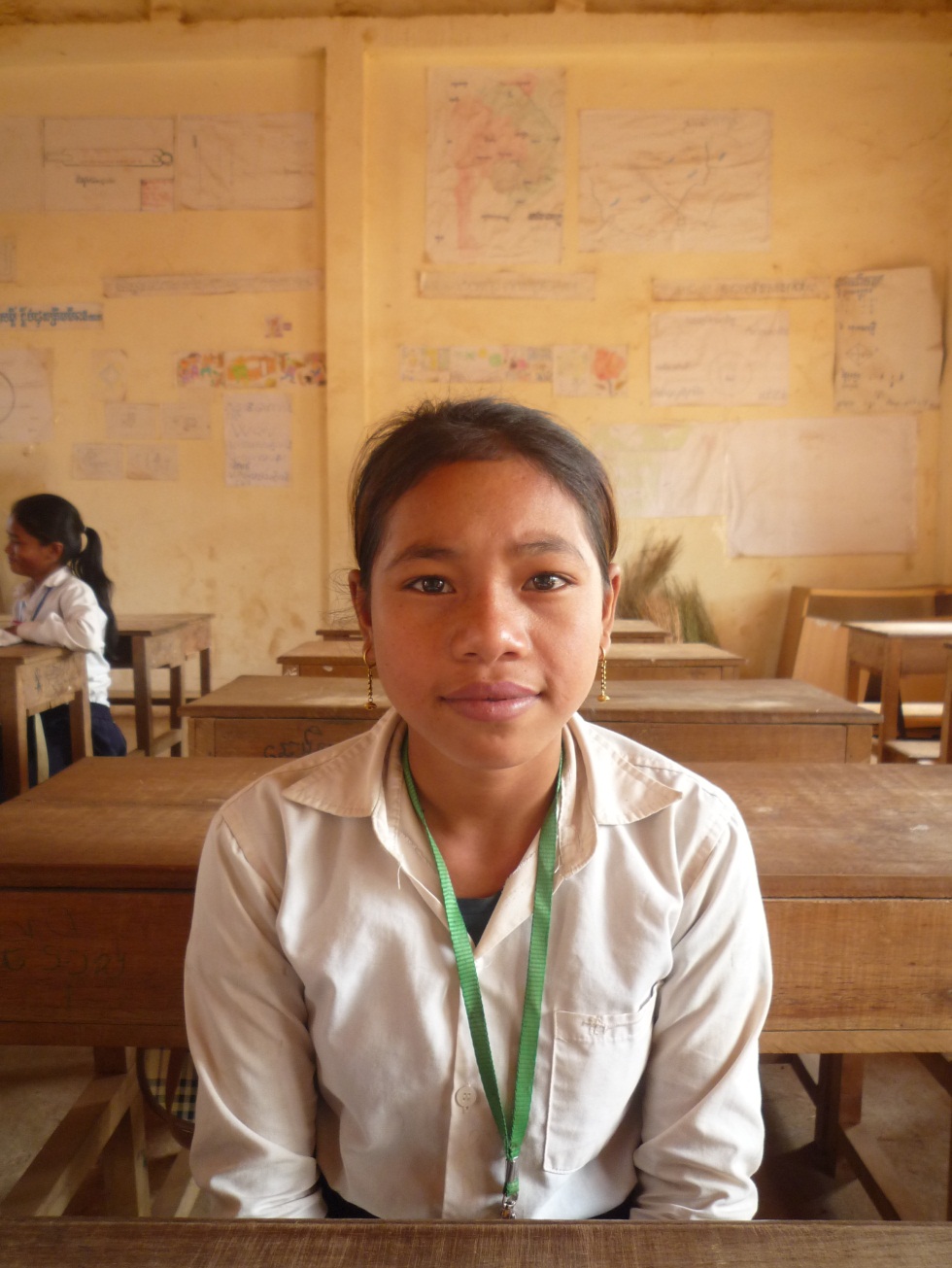 Sponsor’s Name:Oeurn Yung is a fourteen years old student in eighth grade in The Naohriro Nishiya School in Tbaung Teuk village, Meanrith commune, Sondann district, Kompong Thom province.Yung has two siblings, one sister and one brother, and she is the eldest child in family. Her parents are farmers, but income from farming is not enough. So they work as seasonal workers and they can earn between $2.5 to $3.75 per day. It is not regular income because they work about ten days per month. Yung has to help her mother to do housework and sometimes, Yung has to work as seasonal worker with her parents to earn more money.Date Posted: